											SR-01/UP OB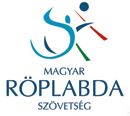    NEVEZÉSI LAP STRANDRÖPLABDA ORSZÁGOS UTÁNPÓTLÁS BAJNOKSÁG 2017U14, U16, U18 és U20          Fiú      			2017. július 7. (péntek) – Gyenesdiás		U14		                        					2017. július 8. (szombat) - Gyenesdiás	U16 leány						2017. július 30. (vasárnap) - Dunaújváros	U16 fiú	Leány 			2017. július 9. (vasárnap) - Gyenesdiás	U18		2017. július 8. (szombat) - Gyenesdiás	U20		Nevezési határidő: U14, U16 leány, U18, U20: 2017. június 30. péntek 24.00 óra, U16 fiú: 2017. július 21. péntek 24.00 óra. A versenyen való induláshoz Sportorvosi/Orvosi engedély szükséges. A nevezési díj befizethető az MRSZ bankszámlájára történő átutalással a nevezési határidő lejáratáig (MKB Bank 10300002-10564905-49020012) vagy a házipénztárba történő befizetéssel (munkanapokon 9-16 óra között) az MRSZ Irodában. A nevezési lap benyújtható személyesen, e-mailben, vagy postai úton az MRSZ Irodába. Játékos Nyilatkozat: Alulírott játékos egyetértek, és ezúton nyilatkozom, hogy a Versenykiírást, az MRSZ szabályzatait, és az alábbi feltételeket elfogadom. Aláírásommal elismerem, hogy jó egészségnek örvendek és fizikailag jó állapotban vagyok ahhoz, hogy részt vegyek a versenyen, és ennek következtében teljes felelősséget vállalok minden egészségi és baleseti problémáért, ami a játékból ered, mivel tudom és ismerem a strandröplabdázással járó lehetséges veszélyeket. Kijelentem, hogy a sportról szóló 2004. évi I.tv. alapján sporttevékenységhez kapcsolódóan élet-, sport- és balesetbiztosítással rendelkezem. Tudomásul veszem, hogy kizárásra kerülök, ha nem tartom be a játékvezető döntéseit, és nem a fair-play szellemében versenyzem. Tudomással bírok arról, hogy a versenyről hang- és képfelvétel készülhet, a rendező ezeket a felvételeket a sportág és a verseny népszerűsítése érdekében nyilvánosság elé tárhatja, ezeket a TV-ben, rádióban, sajtóban, videofilmen, fotón reklám céllal felhasználhatja. Aki a felvételeken feltűnik, csak a beleegyezésével nevesíthető. A játékos semmilyen követeléssel nem élhet a felvétel készítőjével, a verseny szervezőjével és a rendezőjével szemben. A Játékos nyilatkozatot elolvastam és megértettem, egyetértek tartalmával, amit aláírásommal igazolok. Kelt:      (helység)       (év)       (hó)       (nap)Aláírás: ……………………………………….		………………………………………………..                         	         1. játékos                                                                      2. játékosAláírás:   ……………………………………….	..……………………………………………..                   szülő, gondviselő/Csapatvezető		         szülő, gondviselő/Csapatvezető1.  játékos2. játékosNévStrandröplabda egyesületeSzületési hely és időAnyja neveÁllandó lakcímLevelezési/értesítési címTelefonszám +36      +36      E-mail címSzámlázási névSzámlázási cím